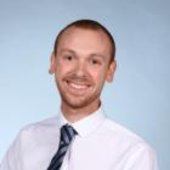 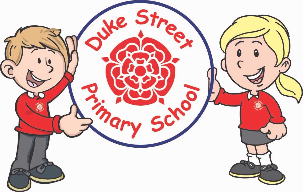 SENDCo Surgery HoursMr Reay will be holding sessions fortnightly where parents/carers of children with Special Educational Needs and Disabilities (SEND) can call into school and have a chat. Mr Reay will be on hand to discuss any questions or queries or provide you with any information you may wish to have regarding your child. 2:15pm – 4:30pm Entrance to the SENDCo surgery will be via the main entrance and the discussions will be held down in the annexe. Please email Mr Reay on l.reay@dukestreet-pri.lancs.sch.uk to inform him if you would like to attend any of them. They are completely voluntary and are to support you as parents/carers as well as supporting the child. Please bear in mind that if there are a few parents, you may have to wait to have your discussion and they will be allocated on a first come, first serve basis. No booking necessary. Tuesday 22nd March 2022Tuesday 19th April 2022 Tuesday 3rd May 2022 Tuesday 17th May 2022